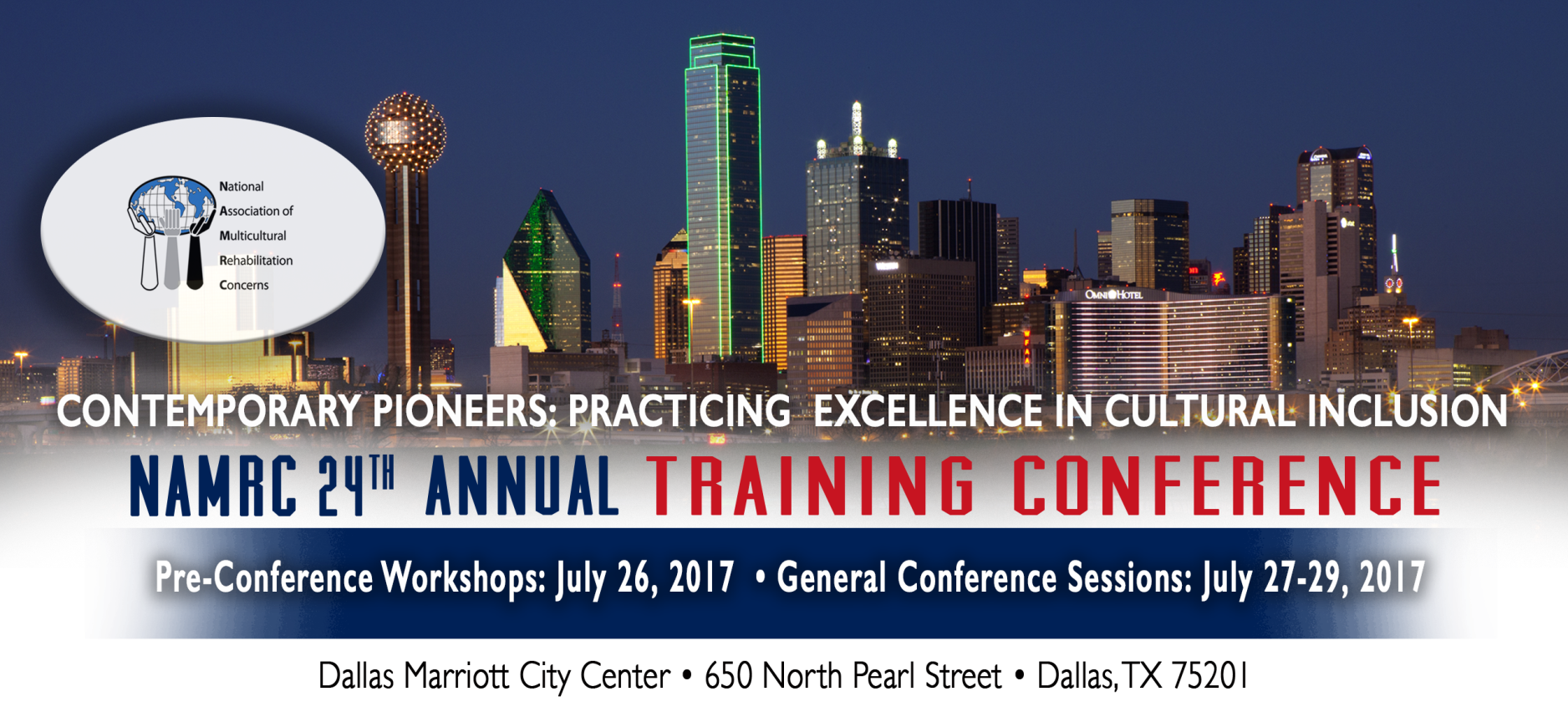 CALL FOR STUDENT POSTER PRESENTATIONSThe National Association of Multicultural Rehabilitation Concerns invite students to participate in the Annual NAMRC Conference. A student poster gallery will be featured during the conference.  Students who are interested in presenting research, service models, and/or best practices in the field of rehabilitation are encouraged to submit a poster.  We are hoping that the poster presentations will serve as an effective forum for the exchange of information and a means to communicate new ideas, research, and programs. Posters will be presented collectively in a 1.5 hour session.  Students are especially encouraged to present posters of ongoing research studies, dissertations, and thesis research. If you are submitting for a concurrent session, please email your proposal to:  http://namrc.org/2017-conference/.  If you are a student who only wants to submit a student poster presentation, please email your poster proposal to this email address: namrc.studentrep@gmail.com.Submissions of this proposal is an acknowledgment and agreement to the following:Be available to present the poster on the date indicated by the preconference schedulingCannot charge a separate fee for attending your sessionPay the registration feeMake presentation materials and activities accessible to participants with disabilitiesTo provide proper consideration, proposals must be submitted by Friday, April 28, 2017.Additional questions can be asked through: namrc.studentrep@gmail.comAdditional information can be found through: http://www.namrc.org2017 NAMRC Student Poster Presentation Form
Proposal Format:  Please fill out all requested information.1. Title - (80 characters, including punctuation marks and spaces)2. Abstract - (Length of content description should not exceed 150 words):3. Track - Choose one of the following: Professionals/Rehabilitation ServicesRehabilitation EducationStudent DevelopmentBest Practices in Rehabilitation 4. Learning Objectives - (brief description of measurable goals):5. Lead Presenter & Co-Presenters Contact Information: Name of Lead Presenter (credentials: CRC, LPC, etc): Email (all contact from NAMRC will use this): Phone: School / Status (Undergrad, Master’s, Ph.D. student/candidate):Name of Co-Presenter (credentials: CRC, LPC, etc):  School / Status (Undergrad, Master’s, Ph.D. student/candidate):Name of Co-Presenter (credentials: CRC, LPC, etc):School / Status (Undergrad, Master’s, Ph.D. student/candidate):	6. Would you like information about sharing a room with another student?   Yes or No7. Conference Program Guide Summary:(50 words or less to describe your poster to be printed in the conference program): Email submission form as attachment by Friday, April 28, 2017 to: namrc.studentrep@gmail.comEmail subject line: 2017 NAMRC Poster – Lead Presenter’s Name